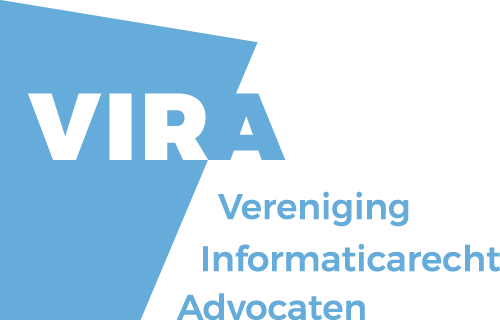 Secretariaat: Mr. Roelien van Neck, Bird & Bird LLP, Zuid-Hollandplein 22, 2596 AW Den Haagtel. 070-3538800, info@vira.nlVRAGENLIJSTt.b.v. toelating leden en aspirant-ledenOndergetekende,naam:			................................................................................................kantoor:		................................................................................................kantooradres:		................................................................................................tel:			..............................................fax:			..............................................e-mail adres		..............................................meldt zich aan als lid/aspirant-lid* van de VIRA.Toelatingscriteria leden (zie art. 5 van de statuten van VIRA):5 jaar advocaatgedurende afgelopen twee jaar minstens 2/5 van de full-time werktijd als advocaat besteed aan informaticarechtaantoonbare deskundigheid op het gebied van het informaticarechtopleiding VIRA met goed gevolg voltooid.Toelatingscriteria aspirant-leden (zie art. 7 van de statuten van VIRA):stageverklaringgedurende afgelopen jaar minstens 1/4 van de full-time werktijd als advocaat besteed aan informaticarechtopleiding VIRA met goed gevolg voltooid.en verschaft daartoe de volgende informatiestudie, advocatuurdatum afstuderen Ned. recht:			......................................................universiteit:					......................................................datum en rechtbank eerste beëdiging:		......................................................datum en arrondissement stageverklaring: 	......................................................sedert eerste beëdiging continue als advocaat ingeschreven geweest? ja/nee*Zo nee: onderbreking van ........................ tot ......................opleiding/kennis informaticarechtrelevante (keuze-)vakken studie?........................................................................................................................................................................................................................................................relevante scriptie?............................................................................................................................eventuele relevante stages?............................................................................................................................bijzondere aandacht voor informaticarecht tijdens advocatenstage?........................................................................................................................................................................................................................................................patroon: Mr .............................................. te ............................................:............opleiding VIRA voltooid? ja/nee*indien ja: examen dd. ..................................... – cijfer: ..........................................gevolgde relevante cursussen/seminars (PAO, VSO, IIR, Euroforum, Computable, Kluwer Seminars e.d.)onderwerp:					jaar:    organiserende instantie:.........................................................................	........   .......................................................................................................	........   ......................................................................................................	........   ......................................................................................................	........   ......................................................................................................	........   ......................................................................................................	........   ......................................................................................................	........   ......................................................................................................	........   ...............................gevolgde relevante opleiding anderszins (met vermelding onderwerp, jaar en organiserende instantie) of anderszins verworven kennis ?...................................................................................................................................................................................................................................................................................................................................................................................gegeven relevante cursussen en seminars, lezingen e.d. ?onderwerp:					jaar:    organiserende instantie:.......................................................................	........   ......................................................................................................	........   ......................................................................................................	........   ......................................................................................................	........   ......................................................................................................	........   ......................................................................................................	........   ......................................................................................................	........   ......................................................................................................	........   ...............................publicaties over onderwerpen m.b.t. informaticarecht? (vermelding titel en uitgave/vindplaats)		jaar	uitgave/vindplaats.......................................................................	........   	....................................................................................................	........   	....................................................................................................	........   	.............................bent u lid (en sinds wanneer) van:Ned. Ver. v. Informatietechnologie en Recht?		ja/nee*  	sinds: .........................afdeling Computerrecht NGI?				ja/nee*  	sinds: .........................andere relevante verbanden, namelijk:.....................................................................................  sinds: ..............................................................................................................  sinds: ..............................................................................................................  sinds: .........................bent u daarbinnen lid van bepaalde (studie-)commissies?....................................................................................................................................................................................................................................................................................................................................................................................bijzondere "technische" informaticakennis?....................................................................................................................................................................................................................................................................................................................................................................................ervaring op het gebied van informaticarechtSedert hoe lang beschouwt u het informaticarecht als een belangrijk aandachtsgebied binnen uw praktijk? ................................................................................................................Welk deel van de fulltime werktijd besteedde u in het afgelopen jaar aan informaticarecht?......................................................Gold dit ook voor het daaraan voorafgaande jaar? ja/nee*Bent u full-time advocaat? ja/nee*Zo nee: hoeveel dagen per week/percentage van de full-time werktijd werkt u als advocaat?...............................................................................................................Kunt u de zaken op het gebied van informaticarecht, die u op dit moment in behandeling heeft, ruwweg in percentages onderverdelen naar:aard van de client:- leveranciers:		................ %- gebruikers:		................ %aard van de zaak:- procedures (incl. arbitrage, minitrial): 		............ %- geschillen anderszins:				............ %- advies:					............ %onderwerp:	 				aantal of percentage- automatiseringscontracten:			........    .............- distributiecontracten I.T.:			........    .............- softwarebescherming:				........    .............- alg. (licentie-)voorwaarden:			........    .............- databanken:					........    .............- EDI/netwerken:				........    .............- telecommunicatie:				........    .............- computercriminaliteit:				........    .............- privacy/WBP:					........    .............- escrow:					........    .............- anders, nl.:  ........................................		........    .......................................................		........    .......................................................		........    .............Zijn beslissingen in door u zelfstandig behandelde geschillen over informaticarecht gepubliceerd?gerecht				datum			vindplaats................................................	.....................		.................................................................................	.....................		.................................................................................	.....................		.................................................................................	.....................		.................................eventueel kunt u ook andere, niet gepubliceerde stukken of voor uw praktijk illustratief materiaal meesturen.Heeft u op het terrein van het informaticarecht (ook) buiten de advocatuur beroepsmatige ervaring? (vermelding van de aard van de ervaring en periode waarin deze werd opgedaan)................................................................................... periode: .......................................................................................................... periode: .......................................................................................................... periode: .......................Andere relevante informatie m.b.t uw ervaring op het gebied van het informaticarecht:...........................................................................................................................................................................................................................................................................................................................................................................................................................................................................................................................................................................................................................................Kunt u in Bijlage I bij dit formulier in het kort (en in beginsel zonder vermelding van namen van betrokken partijen) vijf door u behandelde zaken m.b.t. informaticarecht beschrijven die illustratief zijn voor uw praktijk in het informaticarecht?OverigIndien u dat wenst kunt u hieronder referenties opgeven met betrekking tot uw praktijkuitoefening in het informaticarecht...................................................................................................................................................................................................................................................................................................................................................................................Doet u een beroep op ontheffing met betrekking tot bepaalde toelatingscriteria? ja/nee*Zie artikel 8 van de statuten van VIRA (zie Bijlage II bij dit formulier)Zo ja, ten aanzien van welke toelatingscriteria?........................................................................................................................................................................................................................................................Motivering:................................................................................................................................................................................................................................................................................................................................................................................................................................................................................................................Door ondertekening verklaart u het bovenstaande naar waarheid en volledig te hebben ingevuld en verklaart u zich bekend met de statuten van de VIRA....................................... (plaats), .............................(datum).........................................................................................(handtekening)* = doorhalen wat niet van toepassing isBijlage I bij vragenlijst toelating leden en aspirant-leden VIRAvan Mr ...................................................................Bijlage II bij vragenlijst toelating leden en aspirant-leden VIRA(behoeft niet te worden geretourneerd bij inzending)Uittreksel uit de statuten van de Vereniging Informaticarecht Advocaten VIRA(...)DOELArtikel 4De vereniging stelt zich ten doel het bevorderen van een deskundige beroepsuitoefening door advocaten op het gebied van het informaticarecht, waaronder worden begrepen de juridische aspecten van geautomatiseerde gegevensverwerking en communicatie en voorts al die juridische aspecten van maatschappelijke activiteit die mede bepaald worden door informatietechnologie.	De vereniging tracht dit doel onder meer te bereiken door:	- 	het organiseren van opleidingen en studiebijeenkomsten dan wel het verlenen van medewerking daaraan;	-	de onderlinge uitwisseling van informatie;	-	alle overige activiteiten die tot dit doel kunnen bijdragen.	LEDEN	Artikel 51.Tot lid van de vereniging kunnen worden toegelaten advocaten die door kennis en ervaring aantoonbare deskundigheid bezitten op het gebied van het informaticarecht en de door de vereniging georganiseerde of een door het bestuur aangewezen opleiding met goed gevolg hebben voltooid.	2.Het lidmaatschap van de vereniging staat uitsluitend open voor advocaten die gedurende ten minste vijf jaar als advocaat zijn ingeschreven overeenkomstig het bepaalde in de Advocatenwet en die ten tijde van de indiening van het verzoek tot toelating als lid ten minste twee vijfde van de full-time werktijd als advocaat besteden aan het informaticarecht en dat ook gedurende ten minste twee jaar voorafgaande aan het verzoek tot toelating als lid hebben gedaan.	3.Het bestuur houdt een register waarin de namen en adressen van alle leden zijn opgenomen.	TOELATING VAN LEDEN	Artikel 61.Teneinde het lidmaatschap te verwerven dient men een schriftelijk verzoek in te dienen bij het bestuur.	2.Ten genoegen van het bestuur zal de gegadigde aannemelijk moeten maken dat hij of zij voldoet aan de vereisten van artikel 5 leden 1 en 2. De gegadigde is niet gehouden daartoe dossiers ter inzage te geven.	3.Het bestuur beslist over de toelating van een lid.	4.Het besluit van het bestuur wordt schriftelijk aan de gegadigde medegedeeld.	5.Tegen een afwijzende beslissing van het bestuur, waaronder de weigering van een ontheffing mede is begrepen, is beroep op de commissie van beroep als bedoeld in artikel 12 mogelijk, mits een dergelijk beroep schriftelijk wordt ingesteld binnen een maand na de datum van verzending van het in lid 4 bedoelde besluit.	ASPIRANT-LEDEN	Artikel 71.Tot aspirant-lid van de vereniging kunnen worden toegelaten advocaten die beschikken over de stageverklaring - overeenkomstig het bepaalde bij of krachtens de Advocatenwet -, die de in artikel 5 lid 1 bedoelde opleiding met goed gevolg hebben voltooid en die ten tijde van het verzoek tot toelating als aspirant-lid ten minste één vierde van de full-time werktijd als advocaat besteden aan het informaticarecht en dat ook gedurende ten minste één jaar voorafgaande aan het verzoek tot toelating als aspirant-lid hebben gedaan. 	2.Op het verzoek en de beslissing omtrent toelating tot aspirant-lid is het bepaalde in artikel 6 van overeenkomstige toepassing.	3.Aspirant-leden kunnen tot lid van de vereniging worden toegelaten zodra zij voldoen aan de in artikel 5 bedoelde eisen.	4.Het bestuur houdt een register waarin de namen en adressen van alle aspirant-leden zijn opgenomen. 	Artikel 7AEisen aan leden en aspirant-leden	1.	Elk aspirant-lid en elk lid dient advocaat te zijn.	2.	Elk lid dient gedurende een kalenderjaar ten minste twee vijfde van de werktijd als advocaat te besteden aan het informaticarecht, uitgaande van een voltijdse praktijkuitoefening.	3.	Elk aspirant-lid dient gedurende een kalenderjaar ten minste een vierde van de werktijd als advocaat te besteden aan het informaticarecht, uitgaande van een voltijdse praktijkuitoefening.	4.	Elk aspirant-lid en elk lid is verplicht om per kalenderjaar ten minste 6 opleidingspunten in de zin van de Verordening Permanente Opleiding 2000 (of enige verordening die daarvoor in de plaats treedt) te behalen, waarbij het desbetreffende onderwijs naar het oordeel van het bestuur de praktijkuitoefening of de praktijkvoering op het gebied van het informaticarecht in het bijzonder ten goede komt. Deze verplichting geldt ongeacht een eventuele praktijkuitoefening in deeltijd. Het te behalen aantal opleidingspunten neemt naar evenredigheid af ingeval het (aspirant-)lidmaatschap gedurende enig kalenderjaar minder dan tien maanden heeft geduurd.	5.	Van het in het vierde lid bedoelde aantal opleidingspunten dient ten minste de helft behaald te zijn met onderwijs betrekking hebbende op een juridisch onderwerp.	6.	Het is een (aspirant-)lid niet toegestaan het door hem in enig jaar behaalde aantal punten voorzover dit boven het in het derde lid bedoelde aantal opleidingspunten is gelegen in mindering te brengen op gedurende volgende jaren te behalen aantal opleidingspunten.	7.	Onverminderd het beroepsgeheim, is elk aspirant-lid en elk lid verplicht desgevraagd de door het bestuur gewenste inlichtingen te verstrekken die betrekking hebben op de naleving van het bepaalde in dit artikel 7A.8.	De leden 2 en 3 gelden niet gedurende een eventuele periode van zwangerschapsverlof of een aaneengesloten periode van ouderschapsverlof van een lid of aspirant-lid. In ieder jaar waarin een lid of aspirant-lid vanwege zwangerschapsverlof of een aaneengesloten periode van ouderschapsverlof de praktijk niet uitoefent geldt een aan de duur van het verlof in het desbetreffende jaar evenredige vermindering van het aantal krachtens leden 4 en 5 te behalen opleidingspunten.ONTHEFFING	Artikel 81.	Het bestuur kan in bijzondere gevallen ontheffing verlenen van het vereiste van voltooiing van de opleiding als bedoeld in artikel 5 lid 1. 	2.Het bestuur kan ontheffing verlenen van het in artikel 5 lid 2 bedoelde vereiste van inschrijving gedurende vijf jaar als advocaat, indien de betrokkene op het moment van het verzoek tot toelating ten minste beschikt over de stageverklaring - overeenkomstig het bepaalde bij of krachtens de Advocatenwet - en, gedurende het resterende deel van de in artikel 5 lid 2 bedoelde periode van vijf jaar, in een functie buiten de advocatuur een naar het oordeel van het bestuur relevant gedeelte van de full-time werktijd heeft besteed aan het informaticarecht.	3.Het bestuur kan in bijzondere gevallen ontheffing verlenen van het in artikel 5 lid 2 bedoelde vereiste dat de gegadigde ten minste twee vijfde van de full-time werktijd als advocaat besteedt aan informaticarecht, mits de gegadigde ten minste één vijfde van de full-time werktijd als advocaat werkzaam is en zich ook in zijn functie(s) buiten de advocatuur intensief bezighoudt met informaticarecht. 	4.Het bestuur kan in bijzondere gevallen, al dan niet onder voorwaarden, geheel of gedeeltelijk ontheffing verlenen van de in artikel 7A, 2e, 3e of 4e lid bedoelde verplichtingen. Een ontheffing wordt slechts verleend per kalenderjaar.	5.Op het verzoek en de beslissing omtrent ontheffing is het bepaalde in artikel 6 van overeenkomstige toepassing. 	[…]COMMISSIE VAN BEROEPArtikel 121.De algemene vergadering benoemt een commissie van beroep bestaande uit ten minste drie natuurlijke personen, die geen leden der vereniging kunnen zijn. 	2.Zij worden benoemd voor een periode van ten hoogste drie jaar.	3.Wanneer het aantal leden van de commissie van beroep beneden drie daalt, hebben overblijvende leden de verplichting om de commissie tijdelijk tot ten minste drie leden aan te vullen. De op deze wijze aangetrokken leden van de commissie van beroep hebben zitting tot de eerstvolgende algemene vergadering. 	4.Van de in de commissie van beroep plaatsvindende mutaties geeft zij onverwijld kennis aan het bestuur.	5.De commissie van beroep heeft tot taak te beslissen in gevallen van beroep tegen beslissingen van het bestuur omtrent toelatingsverzoeken, ontheffingsaanvragen en opzegging van het lidmaatschap en aspirant-lidmaatschap van de vereniging en over ontzetting uit het lidmaatschap. 	6.De commissie van beroep kiest uit haar midden een voorzitter en een secretaris. 	